Thesis Overview: English title in bold, centralized, font size 14Thesis Overview: Portuguese title in bold, centralized, font size 14Institution, CountryPhD in XXXX Engineering, Year Article Info:Article history: Received 2021-01-20 / Accepted 2021-03-20 / Available online 2021-03-30doi:  10.18540/jcecvlXissYppAAAA-BBBB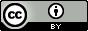 Full name of the first author in bold, right aligned, font size 12 ORCID: https://orcid.org/0000xxxxxxxxxx Institution, CountryE-mail: xxxxx@xxxx.xxx.br Full name of the second author (Thesis Advisor) in bold, right aligned, font size 12ORCID: https://orcid.org/0000xxxxxxxxxx Institution, CountryE-mail: xxxxx@xxxx.xxx.br Resumo Translation of the abstract to an appropriate language must be provided here. Please choose either Portuguese or Spanish, and adapt your list of keywords accordingly. Palavras-chave: Separadas. Por. Ponto.Abstract The abstract must be written in English as a single paragraph. It must be aligned both to the left and right margins. No references should be cited in the text. As an example of how the abstract's format should be, a random text is given here. TEXT TEXT TEXT  TEXT TEXT TEXT  TEXT TEXT TEXT TEXT TEXT TEXT TEXT TEXT TEXT TEXT TEXT TEXT TEXT TEXT TEXT TEXT TEXT TEXT TEXT  TEXT TEXT TEXT  TEXT TEXT TEXT TEXT TEXT TEXT TEXT TEXT TEXT TEXT TEXT TEXT TEXT TEXT TEXT TEXT TEXT TEXT TEXT  TEXT TEXT TEXT  TEXT TEXT TEXT TEXT TEXT TEXT TEXT TEXT TEXT TEXT TEXT TEXT TEXT TEXT TEXT TEXT TEXT TEXT TEXT  TEXT TEXT TEXT  TEXT TEXT TEXT TEXT TEXT TEXT TEXT TEXT TEXT TEXT TEXT TEXT TEXT TEXT TEXT TEXT TEXT TEXT TEXT  TEXT TEXT TEXT  TEXT TEXT TEXT TEXT TEXT TEXT TEXT TEXT TEXT TEXT TEXT TEXT TEXT TEXT TEXT TEXT TEXT TEXT TEXT  TEXT TEXT TEXT  TEXT TEXT TEXT TEXT TEXT TEXT TEXT TEXT TEXT TEXT TEXT TEXT TEXT TEXT TEXT TEXT Keywords: Separated. Per. Dot.1. Introduction or Motivation in bold, left alignedThe page format should be A4 (210 mm × 297 mm), in the “portrait” orientation mode, and the margins of the text must be lower of 1.5 cm, upper, of 2.5 cm, right of 1.25 cm and left of 3 cm. The text of the entire manuscript, including the titles of each section and sub-title, must be typed with Times New Roman font, size 12, justified aligned.The title of each section is a first-order header and must be numbered with Arabic numerals, aligned to the left in bold. Spacings of 6 pt before and 12 pt after the text must be given. It is recommended that this template provided by jCEC be used to write the entire manuscript. That way, these guidelines will be properly observed. Articles written in Portuguese, English or Spanish must have the same format. The first line of each paragraph must start with a 1-cm tabulation from the left margin with fully-justified alignment. The manuscript must be written with a minimal of 2 (two) and a maximal of 5 (five) pages.2. Objectives in bold, left alignedThe page format should be A4 (210 mm × 297 mm), in the “portrait” orientation mode, and the margins of the text must be lower of 1.5 cm, upper, of 2.5 cm, right of 1.25 cm and left of 3 cm. The text of the entire manuscript, including the titles of each section and sub-title, must be typed with Times New Roman font, size 12, justified aligned.The title of each section is a first-order header and must be numbered with Arabic numerals, aligned to the left in bold. Spacings of 6 pt before and 12 pt after the text must be given. It is recommended that this template provided by jCEC be used to write the entire manuscript. That way, these guidelines will be properly observed. Articles written in Portuguese, English or Spanish must have the same format. The first line of each paragraph must start with a 1-cm tabulation from the left margin with fully-justified alignment. The manuscript must be written with a minimal of 2 (two) and a maximal of 5 (five) pages.3. Contributions of Thesis or Conclusions of Thesis in bold, left alignedThe page format should be A4 (210 mm × 297 mm), in the “portrait” orientation mode, and the margins of the text must be lower of 1.5 cm, upper, of 2.5 cm, right of 1.25 cm and left of 3 cm. The text of the entire manuscript, including the titles of each section and sub-title, must be typed with Times New Roman font, size 12, justified aligned.The title of each section is a first-order header and must be numbered with Arabic numerals, aligned to the left in bold. Spacings of 6 pt before and 12 pt after the text must be given. It is recommended that this template provided by jCEC be used to write the entire manuscript. That way, these guidelines will be properly observed. Articles written in Portuguese, English or Spanish must have the same format. The first line of each paragraph must start with a 1-cm tabulation from the left margin with fully-justified alignment. The manuscript must be written with a minimal of 2 (two) and a maximal of 5 (five) pages.AcknowledgementsThe authors appreciate the ﬁnancial support from…Publications Related to Thesis Mota, A. S., Menezes, M. R., Schmitz, J. E., da Costa, T. V., da Silva, F. V., & Franco, I. C. (2016). Identification and online validation of a ph neutralization process using an adaptive network-based fuzzy inference system. Chemical Engineering Communications, 203(4), 516–526. doi: https://doi.org/10.1080/00986445.2015.1048799 Muftah, A. F. (2020). Productivity enhancement of stepped solar still integrated MEMS light sensors for solar tracker. The Journal of Engineering and Exact Sciences, 6(5), 0666-0667. https://doi.org/10.18540/jcecvl6iss5pp0666-0667Siqueira, A. M. de O., Monteiro, S. A., Araújo, W. dos R. M., Silva, G. S., & Andrade, A. O. de. (2019). A preliminary investigation on teaching styles in higher education. International Journal of Advanced Engineering Research and Science, 6(1), 161–168. https://doi.org/10.22161/ijaers.6.1.22 ReferencesAll references must be written in the formats given below, which are based on American Psychological Association - APA. Doubts - Please see the following link: https://periodicos.ufv.br/jcec/Template. 